***FOR IMMEDIATE RELEASE***(April 18, 2022) – It’s almost that time of year again for fun in the sun in our wonderful community where you can play all day! Residents and community members can now pick up their 2022 Summer Season Park Passes, which are from Memorial Day to Labor Day.The City will be holding park pass pickup events on April 25th and May 9th from 4 to 6pm in the drive through location of the old bank in the City Hall parking lot. Guests will need a driver’s license with their current address and vehicle plate number to be issued passes.For quick and easy pass pick up, pre-register by emailing barold@cityofhowell.org.  More information can be found in the Hot Topics section of our website or by calling 517-540-6730.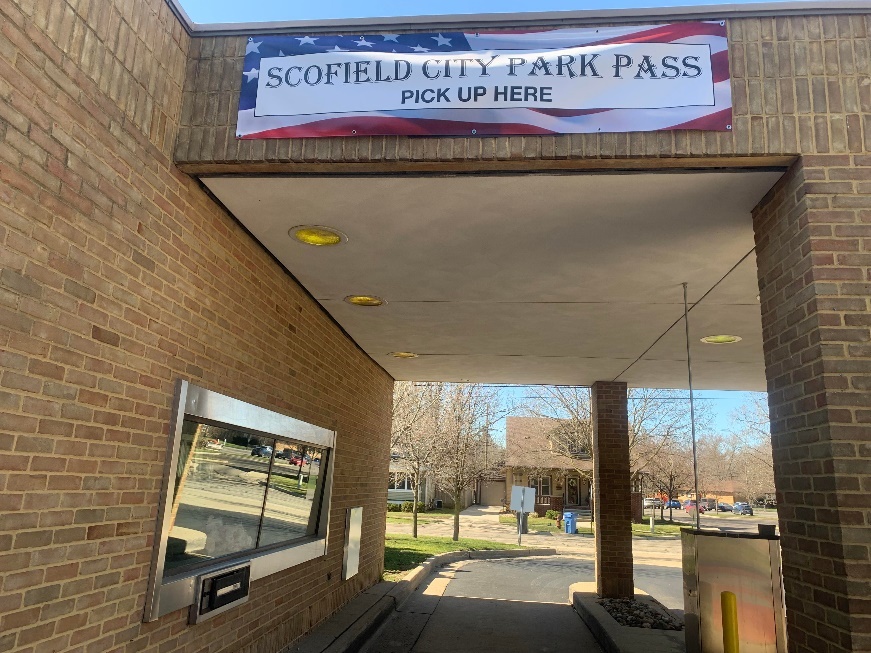 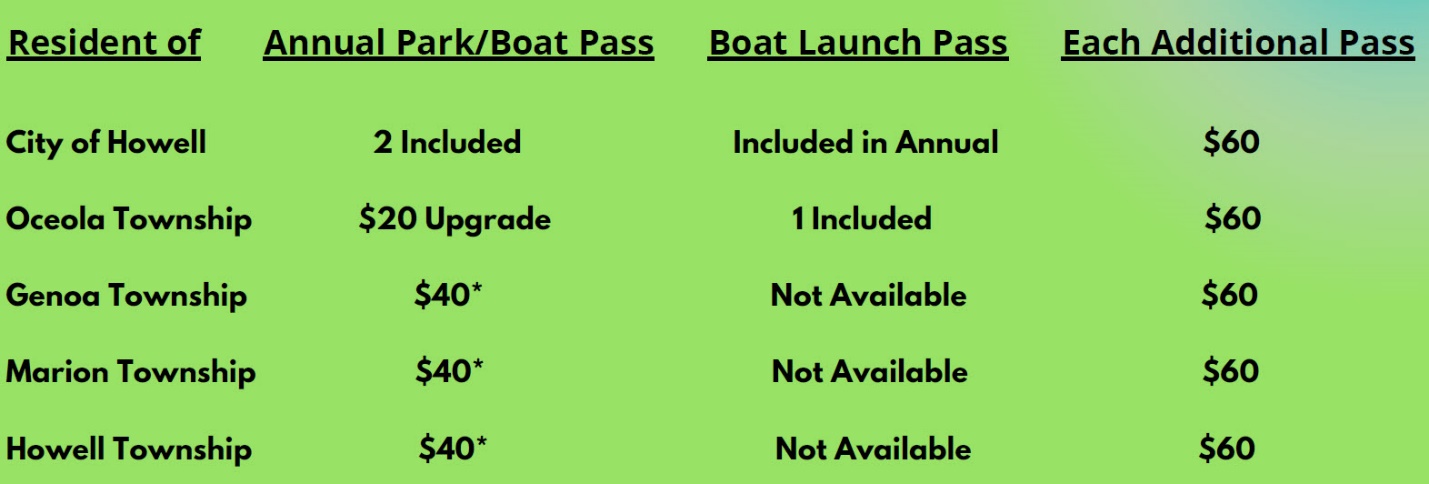 